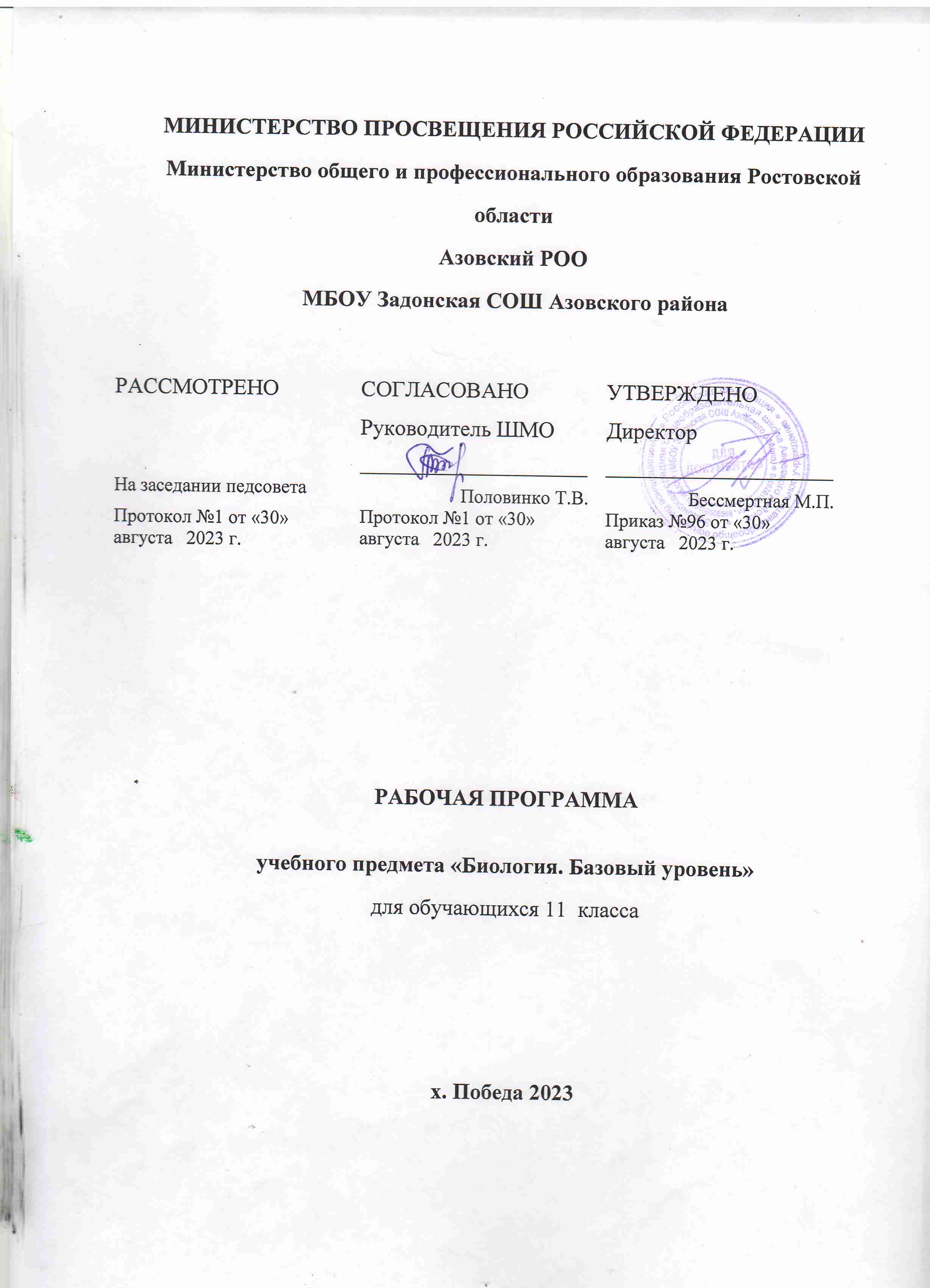 Пояснительная запискаРабочая программа разработана на основе Федерального закона "Об образовании в Российской Федерации" от 29.12.2012 N 273-ФЗ.Федерального компонента государственного образовательного стандарта среднего  общего    образования на базовом уровне, утвержденного  5 марта 2004года приказ № 1089, с изменениями от 24.01.2012г. № 39, от 07.06.2017 № 506.Примерной программы основного общего образования по биологии,  на основе  авторской программы: В. В. Пасечник. Предметная линия учебников «Линия жизни» для 10 - 11 классов под редакцией В.В. Пасечника,  издательство «Просвещение» 2019 г.  Основной учебник. Биология. 11 класс. Пасечник В.В., Каменский А.А., Рубцов А.Н. и др. / Под ред. Пасечника В.В. 2020 г /М. «Просвещение». Учебного плана МБОУ Задонской СОШ 2023-2024г.Цели:Изучение биологии на ступени среднего (полного) общего образования в старшей школе на базовом уровне направлено на достижение следующих целей:освоение знаний о биологических системах (клетка, организм, вид, экосистема); истории развития современных представлений о живой природе; выдающихся открытиях в биологической науке; роли биологической науки в формировании современной естественнонаучной картины мира; методах научного познания; овладение умениями обосновывать место и роль биологических знаний в практической деятельности людей, развитии современных технологий; проводить наблюдения за экосистемами с целью их описания и выявления естественных и антропогенных изменений; находить и анализировать информацию о живых объектах; развитие познавательных интересов, интеллектуальных и творческих способностей в процессе изучения выдающихся достижений биологии, вошедших в общечеловеческую культуру; сложных и противоречивых путей развития современных научных взглядов, идей, теорий, концепций, различных гипотез (о сущности и происхождении жизни, человека) в ходе работы  с различными источниками информации;воспитание убежденности в возможности познания живой природы, необходимости бережного отношения к природной среде, собственному здоровью; уважения к мнению оппонента при обсуждении биологических проблем;использование приобретенных знаний и умений в повседневной жизни дляоценки последствий своей деятельности по отношению к окружающей среде, здоровью других людей и собственному здоровью; обоснования и соблюдения мер профилактики заболеваний, правил поведения в природе.Задачи:сформировать знаний о биологической науки – важнейших фактов, понятий, законов и теорий;развитие умений сравнивать, вычленять в изучаемом существенное, устанавливать причинно-следственную  зависимость в изучаемом материале, делать доступные обобщения, связно и доказательно излагать учебный материал;познакомиться с применением биологических знаний на практике;сформировать умений наблюдать, фиксировать, объяснять явления, происходящие в природе, лаборатории, в повседневной жизни;сформировать специальные навыки обращения с веществами, выполнения несложных опытов с соблюдением правил техники безопасности в лаборатории;раскрыть  роль биологии в решении глобальных проблем, стоящих перед человечеством;раскрыть у школьников гуманистические черты и воспитание у них элементов экологической и информационной культуры;формирование доступных обобщений мировоззренческого характера и вклада биологии в научную картину мира.Воспитательный потенциал данного учебного предмета обеспечивает реализацию следующих целевых приоритетов воспитания обучающихся :Формирование ценностного отношения к труду как основному способу достижения жизненного благополучия человека, залогу его успешного профессионального самоопределения и ощущения уверенности в завтрашнем дне.Формирование ценностного отношения к своему Отечеству, своей малой и большой Родине как месту, в котором человек вырос и познал первые радости и неудачи, которая завещана ему предками и которую нужно оберегать. Формирование ценностного отношения к миру как главному принципу человеческого общежития, условию крепкой дружбы, налаживания отношений с коллегами в будущем и создания благоприятного микроклимата в своей собственной семье.Формирование ценностного отношения к знаниям как интеллектуальному ресурсу, обеспечивающему будущее человека, как результату кропотливого, но увлекательного учебного труда.Формирование ценностного отношения к культуре как духовному богатству общества и важному условию ощущения человеком полноты проживаемой жизни, которое дают ему чтение, музыка, искусство, театр, творческое самовыражение.Формирование ценностного отношения к здоровью как залогу долгой и активной жизни человека, его хорошего настроения и оптимистичного взгляда на мир.Формирование ценностного отношения к окружающим людям как безусловной и абсолютной ценности, как равноправным социальным партнерам, с которыми необходимо выстраивать доброжелательные и взаимоподдерживающие отношения, дающие человеку радость общения и позволяющие избегать чувства одиночества.Формирование ценностного отношения к самим себе как хозяевам своей судьбы, самоопределяющимся и самореализующимся личностям, отвечающим за свое собственное будущее.МЕСТО КУРСА «БИОЛОГИЯ  11 КЛАСС» В УЧЕБНОМ ПЛАНЕСогласно Федерального государственного образовательного стандарта  среднего общего образования, на изучение  биологии     в 11 классе изучается 1 час в неделю, всего 34  часов в год. Всего 34 ч. в год. Основные темы курса «Биология. Общая биология» и последовательность их изучения: «Общие биологические закономерности»: «Размножение и индивидуальное развитие», «Основы генетики», «Генетика человека»; «Основы учения об эволюции», «Основы селекции и биотехнологии», «Антропогенез», «Основы экологии», «Эволюция биосферы и человек».Изучение биологии в средней школе дает возможность обучающимся достичь следующих результатов:Личностными результатами изучения предмета «Биология» в 11 классе являются следующие умения:Осознавать единство и целостность окружающего мира, возможности его познаваемости и объяснимости на основе достижений науки. Постепенно выстраивать собственное целостное мировоззрение.Осознавать потребность и готовность к самообразованию, в том числе и в рамках самостоятельной деятельности вне школы. Оценивать жизненные ситуации с точки зрения безопасного образа жизни и сохранения здоровья. Оценивать экологический риск взаимоотношений человека и природы. Формировать  экологическое мышление: умение оценивать свою деятельность и поступки других людей с точки зрения сохранения окружающей среды – гаранта жизни и благополучия людей на Земле.Средством развития личностных результатов служит учебный материал, и прежде всего продуктивные задания учебника.Метапредметными результатами освоения выпускниками старшей школы базового курса биологии являются:овладение составляющими исследовательской и проектной деятельности, включая умения видеть проблему, ставить вопросы, выдвигать гипотезы, давать определения понятиям, классифицировать, наблюдать, проводить эксперименты, делать выводы и заключения, структурировать материал, объяснять, доказывать, защищать свои идеи;умение работать с разными источниками биологической информации: находить биологическую информацию в различных источниках (учебнике, научно-популярной литературе, биологических словарях и справочниках), анализировать и оценивать информацию, преобразовывать информацию из одной формы в другую;способность выбирать целевые и смысловые установки в своих действиях и поступках по отношению к живой природе, своему здоровью и здоровью окружающих;умение адекватно использовать речевые средства для дискуссии и аргументации своей позиции, сравнивать разные точки зрения, аргументировать свою точку зрения, отстаивать свою позицию.Предметными результатами изучения предмета «Биология» являются следующие умения:1. - осознание роли жизни:– определять роль в природе различных групп организмов;– объяснять роль живых организмов в круговороте веществ экосистемы.2. – рассмотрение биологических процессов в развитии:– приводить примеры приспособлений организмов к среде обитания и объяснять их значение;– находить черты, свидетельствующие об усложнении живых организмов по сравнению с предками, и давать им объяснение;– объяснять приспособления на разных стадиях жизненных циклов.3. – использование биологических знаний в быту:– объяснять значение живых организмов в жизни и хозяйстве человека.4. –  объяснять мир с точки зрения биологии:– перечислять отличительные свойства живого;– различать (по таблице) основные группы живых организмов (бактерии: безъядерные, ядерные: грибы, растения, животные) и основные группы растений (водоросли, мхи, хвощи, плауны, папоротники, голосеменные и цветковые);– определять основные органы растений (части клетки);– объяснять строение и жизнедеятельность изученных групп живых организмов (бактерии, грибы, водоросли, мхи, хвощи, плауны, папоротники, голосеменные и цветковые);5. – понимать смысл биологических терминов;– характеризовать методы биологической науки (наблюдение, сравнение, эксперимент, измерение) и их роль в познании живой природы;– проводить биологические опыты и эксперименты и объяснять их результаты; пользоваться увеличительными приборами и иметь элементарные навыки приготовления и изучения препаратов.6. – оценивать поведение человека с точки зрения здорового образа жизни:– использовать знания биологии при соблюдении правил повседневной гигиены;В результате изучения биологии на базовом уровне ученик должен знать основные положения биологических теорий (клеточная, эволюционная теория Ч.Дарвина); учение В.И.Вернадского о биосфере; сущность законов Г.Менделя, закономерностей изменчивости;строение биологических объектов: клетки; генов и хромосом; вида и экосистем (структура); сущность биологических процессов: размножение, оплодотворение, действие искусственного и естественного отбора, формирование приспособленности, образование видов, круговорот веществ и превращения энергии в экосистемах и биосфере;вклад выдающихся ученых в развитие биологической науки; биологическую терминологию и символику;уметь	объяснять: роль биологии в формировании научного мировоззрения; вклад биологических теорий в формирование современной естественнонаучной картины мира; единство живой и неживой природы, родство живых организмов; отрицательное влияние алкоголя, никотина, наркотических веществ на развитие зародыша человека; влияние мутагенов на организм человека, экологических факторов на организмы; взаимосвязи организмов и окружающей среды; причины эволюции, изменяемости видов, нарушений развития организмов, наследственных заболеваний, мутаций, устойчивости и смены экосистем; необходимости сохранения многообразия видов;решать элементарные биологические задачи; составлять элементарные схемы скрещивания и схемы переноса веществ и энергии в экосистемах (цепи питания);описывать особей видов по морфологическому критерию; выявлять приспособления организмов к среде обитания, источники мутагенов в окружающей среде (косвенно), антропогенные изменения в экосистемах своей местности;сравнивать: биологические объекты (химический состав тел живой и неживой природы, зародыши человека и других млекопитающих, природные экосистемы и агроэкосистемы своей местности), процессы (естественный и искусственный отбор, половое и бесполое размножение) и делать выводы на основе сравнения; анализировать и оценивать различные гипотезы сущности жизни, происхождения жизни и человека, глобальные экологические проблемы и пути их решения, последствия собственной деятельности в окружающей среде;изучать изменения в экосистемах на биологических моделях;находить информацию о биологических объектах в различных источниках (учебных текстах, справочниках, научно-популярных изданиях, компьютерных базах данных, ресурсах Интернет) и критически ее оценивать;использовать приобретенные знания и умения в практической деятельности и повседневной жизни для:соблюдения мер профилактики отравлений, вирусных и других заболеваний, стрессов, вредных привычек (курение, алкоголизм, наркомания); правил поведения в природной среде;оказания первой помощи при простудных и других заболеваниях, отравлении пищевыми продуктами;оценки этических аспектов некоторых исследований в области биотехнологии (клонирование, искусственное оплодотворение).Универсальные учебные действияРегулятивные УУД:Самостоятельно обнаруживать и формулировать учебную проблему, определять цель учебной деятельности, выбирать тему проекта.Выдвигать версии решения проблемы, осознавать конечный результат, выбирать из предложенных и искать самостоятельно  средства достижения цели.Составлять (индивидуально или в группе) план решения проблемы (выполнения проекта).Работая по плану, сверять свои действия с целью и, при необходимости, исправлять ошибки самостоятельно.В диалоге с учителем совершенствовать самостоятельно выработанные критерии оценки.Средством формирования регулятивных УУД служат технология проблемного диалога на этапе изучения нового материала и технология оценивания образовательных достижений (учебных успехов).Познавательные УУД:Анализировать, сравнивать, классифицировать и обобщать факты и явления. Выявлять причины и следствия простых явлений.Осуществлять сравнение, сериацию и классификацию, самостоятельно выбирая основания и критерии для указанных логических операций; строить классификацию на основе дихотомического деления (на основе отрицания).Строить логическое рассуждение, включающее установление причинно-следственных связей.Создавать схематические модели с выделением существенных характеристик объекта. Составлять тезисы, различные виды планов (простых, сложных и т.п.). Преобразовывать информацию  из одного вида в другой (таблицу в текст и пр.).Вычитывать все уровни текстовой информации. Уметь определять возможные источники необходимых сведений, производить поиск информации, анализировать и оценивать ее достоверность.Средством формирования познавательных УУД служит учебный материал, и прежде всего продуктивные задания учебника.Коммуникативные УУД:Самостоятельно организовывать учебное взаимодействие в группе (определять общие   цели, распределять роли, договариваться друг с другом и т.д.).воспринимать и формулировать суждения, выражать эмоции в процессе выполнения практических и лабораторных работ;выражать себя (свою точку зрения) в устных и письменных текстах;распознавать невербальные средства общения, понимать значение социальных знаков, знать и распознавать предпосылки конфликтных ситуаций и смягчать конфликты, вести переговоры;понимать намерения других, проявлять уважительное отношение к собеседнику и в корректной форме формулировать свои возражения;в ходе диалога и/или дискуссии задавать вопросы по существу обсуждаемой биологической темы и высказывать идеи, нацеленные на решение биологической задачи и поддержание благожелательности общения;сопоставлять свои суждения с суждениями других участников диалога, обнаруживать различие и сходство позиций;публично представлять результаты выполненного биологического опыта (эксперимента, исследования, проекта);самостоятельно выбирать формат выступления с учётом задач презентации и особенностей аудитории и в соответствии с ним составлять устные и письменные тексты с использованием иллюстративных материалов.Содержание учебного предмета «Биология»11 класс.Раздел №1 Организменный уровень (13ч)История развития генетики. Закономерности наследования признаков, выявленные Г. Менделем. Гибридологический метод изучения наследственности. Моногибридное скрещивание. Закон доминирования. Закон расщепления. Полное и неполное доминирование. Закон чистоты гамет и его цитологическое обоснование. Множественные аллели. Анализирующее скрещивание. Дигибридное и полигибридное скрещивание. Закон независимого комбинирования. Фенотип и генотип. Цитологические основы генетических законов наследования.Генетическое определение пола. Генетическая структура половых хромосом. Гомогаметный и гетерогаметный пол. Наследование признаков, сцепленных с полом.Хромосомная теория наследственности. Группы сцепления генов.  Сцепленное наследование признаков. Закон Т. Моргана. Полное и неполное сцепление генов. Генетические карты хромосом.Генотип как целостная система. Хромосомная (ядерная) и цитоплазматическая наследственность. Взаимодействие аллельных (доминирование, неполное доминирование, кодоминирование и сверхдоминирование) и неаллельных (комплементарность, эпистаз и полимерия) генов в определении признаков. Плейотропия.Основные формы изменчивости. Генотипическая изменчивость. Мутации. Генные, хромосомные и геномные мутации. Соматические и генеративные мутации. Полулетальные и летальные мутации. Причины и частота мутаций, мутагенные факторы. Эволюционная роль мутаций.Комбинативная изменчивость. Возникновение различных комбинаций генов и их роль в создании генетического разнообразия в пределах вида. Эволюционное значение комбинативной изменчивости. Закон гомологических рядов в наследственной изменчивости.Фенотипическая, или модификационная, изменчивость. Роль условий внешней среды в развитии и проявлении признаков и свойств. Статистические закономерности модификационной изменчивости. Управление доминированием.  Демонстрация: моделей-аппликаций, иллюстрирующих законы наследственности, перекрест хромосом; результатов опытов, показывающих влияние условий среды на изменчивость организмов; гербарных материалов, коллекций, муляжей гибридных, полиплоидных растений.Практические и лабораторные работы:П/р №1 «Составление простейших схем скрещивания».П/р №2 «Решение элементарных генетических задач».Л/р №4 «Изучение изменчивости у растений и животных, построение вариационного ряда и кривой. Изучение фенотипов растений»Л/р №5 «Выявление источников мутагенов в окружающей среде (косвенно) и оценка возможных последствий их влияния на организм».Методы изучения наследственности человека. Генетическое разнообразие человека. Генетические данные о происхождении человека и человеческих расах. Характер наследования признаков у человека. Генетические основы здоровья. Влияние среды на генетическое здоровье человека. Генетические болезни. Генотип и здоровье человека. Генофонд популяции. Соотношение биологического и социального наследования. Социальные проблемы генетики. Этические проблемы генной инженерии. Генетический прогноз и медико-генетическое консультирование, их практическое значение, задачи и перспективы.Демонстрация: хромосомных аномалий человека и их фенотипические проявления. Практическая работа: №3 «Составление родословной».Методы селекции растений и животных и микроорганизмов. Современное состояние и перспективы биотехнологии.Раздел №2. Популяционно-видовой уровень.(7ч)История эволюционных идей. Значение работ К.Линнея, учения Ж.Б.Ламарка, эволюционной теории Ч.Дарвина. Роль эволюционной теории в формировании современной естественнонаучной картины мира. Вид, его критерии. Популяция - структурная единица вида, единица эволюции. Движущие силы эволюции, их влияние на генофонд популяции. Синтетическая теория эволюции. Результаты эволюции. Сохранение многообразия видов как основа устойчивого развития биосферы. Причины вымирания видов. Биологический прогресс и биологический регресс.Лабораторная работа по теме: «Морфологические особенности растений различных видов»;                                                      «Выявление изменчивости у особей одного вида»;                                                     «Выявление у организмов приспособлений к среде обитания».Практическая работа по теме: «Главные направления эволюции органического мира».Раздел №3. Экосистемный уровень (7 часов)Экологические факторы, их значение в жизни организмов. Биологические ритмы.  Межвидовые отношения: паразитизм, хищничество, конкуренция, симбиоз. Видовая и пространственная структура экосистем. Пищевые связи, круговорот веществ и превращения энергии в экосистемах. Причины устойчивости и смены экосистем. Искусственные сообщества – агроэкосистемы.Раздел №4 . Биосферный уровень (7 часов)Гипотезы происхождения жизни. Отличительные признаки живого. Усложнение живых организмов на Земле в процессе эволюции. Гипотезы происхождения человека. Доказательства родства человека с млекопитающими животными.  Эволюция человека. Происхождение человеческих рас.Биосфера – глобальная экосистема. Учение В. И. Вернадского о биосфере. Роль живых организмов в биосфере. Биомасса. Биологический круговорот (на примере круговорота углерода). Эволюция биосферы. Глобальные экологические проблемы и пути их решения. Последствия деятельности человека в окружающей среде. Правила поведения в природной среде.Оценивание результатов обученияОценка теоретических знаний обучающихся:Отметка «5»: полно раскрыто содержание материала в объёме программы и учебника; чётко и правильно даны определения и раскрыто содержание понятий, верно использованы    научные термины; для доказательства использованы различные умения, выводы из наблюдений и опытов; ответ самостоятельный.Отметка «4»:раскрыто содержание материала, правильно даны определения понятие и использованы научные термины, ответ самостоятельные, определения понятийнеполные, допущены незначительные нарушения последовательности изложения, небольшие неточности при использовании научных терминов или в выводах а обобщениях из наблюдешь, I опытов.Отметка «3»:усвоено основное содержание учебного материала, но изложено фрагментарно; не всегда последовательно определение понятии недостаточно чёткие; не использованы выводы и обобщения из наблюдения и опытов, допущены ошибки при их изложении; допущены ошибки и неточности в использовании научной терминологии, определении понятии.Отметка «2»: основное содержание учебного материала не раскрыто; не даны ответы на вспомогательные вопросы учителя; допущены грубые ошибка в определении понятие, при использовании терминологии.Оценка практических умений обучающихсяОценка умений ставить опытыОтметка «5»: правильно определена цель опыта; самостоятельно и последовательно проведены подбор оборудования и объектов, а также работа по закладке опыта; научно, грамотно, логично описаны наблюдения и сформулированы выводы из опыта.Отметка «4»: правильно определена цель опыта; самостоятельно проведена работа по подбору оборудования, объектов при закладке опыта допускаются; 1-2 ошибки, в целом грамотно и логично описаны наблюдения, сформулированы основные выводы из опыта; в описании наблюдении допущены неточности, выводы неполные.Отметка «3»: правильно определена цель опыта, подбор оборудования и объектов, а также работы по закладке опыта проведены с помощью учителя; допущены неточности я ошибка в закладке опыта, описании наблюдение, формировании выводов.Отметка «2»:не определена самостоятельно цель опыта; не подготовлено нужное оборудование; допущены существенные ошибки при закладке опыта и его оформлении.2. Оценка умений проводить наблюденияУчитель должен учитывать:правильность проведения; умение выделять существенные признаки, логичность и научную грамотность в оформлении результатов наблюдение и в выводах.Отметка «5»:правильно по заданию проведено наблюдение; выделены существенные признаке, логично, научно грамотно оформлены результаты наблюдения I выводы.Отметка «4»:правильно по заданию проведено наблюдение, при выделении существенных признаков у наблюдаемого объекта (процесса), названы второстепенные признаки; допущена небрежность в оформлении наблюдение и выводов.Отметка «3»:допущены неточности, 1-2 ошибка в проведении наблюдение по заданию учителя; при выделении существенных признаков у наблюдаемого объекта (процесса) выделены лишь некоторые, допущены ошибки (1-2) в оформлении наблюдение и выводов.Отметка «2»:допущены ошибки (3-4) в проведении наблюдение по заданию учителя; неправильно выделены признака наблюдаемого объекта (процесса), допущены ошибки (3-4) в оформлении наблюдений и выводов.Оценка выполнения тестовых заданий:Отметка «5»:учащийся выполнил тестовые задания на 91 – 100%.Отметка «4»: учащийся выполнил тестовые задания на 71 – 90%.Отметка «3»: учащийся выполнил тестовые задания на 51 – 70%.Отметка «2»: учащийся выполнил тестовые задания менее чем на 51%.Задания в формате ЕГЭВыполнение таких заданий оценивается по нормативам ФИПИ.КИМы: 1. Биология 11 класс/ Сост. Н. А. Богданов. – М.: ВАКО, 2014. – 80 с.	Сухова Т.С. «Контрольные и проверочные работы по биологии 9-11 классы». Методическое пособие. Москва, «Дрофа», 2014.Сухова Т.С. «Тесты. Биология 6-11 классы» учебно-методическое пособие. Москва. Дрофа,2014Учебно-методическое и материально-техническое обеспечение образовательного процессаВ. В. Пасечник, Г. Г. Швецов Биология. Общая биология 11 классы: Учебник. М.: Просвещение, 2021гГ. В. Чередникова Биология. Общая биология 10 – 11 классы: Поурочные планы по учебнику А. А. Каменского, Е. А. Криксунова, В. В. Пасечника. Волгоград: Учитель, 2019.Н. А. Богданов Контрольно-измерительные материалы. Биология 10 класс. Биология 11 класс. М.: ВАКО, 2019А. В. Пименов Биология 10 класс: Тематические тестовые задания для подготовки к ЕГЭ. Ярославль: Академия развития, 2015.А. А. Каменский, Н. А. Соколова, А. С. Маклакова, Н. Ю. Сарычева Биология ЕГЭ. М.: Экзамен, 2016Ардатовский Т.Д. Учебно-тренировочные тематические тестовые задания с ответами для подготовки к единому государственному экзамену по биологии. 1 и 2 части. Изд-во «Учитель», Волгоград,2017Воронцов Н.Н., Сухорукова Л.Н., «Эволюция органического мира» (Факультативный курс) , 2016 г.Кучменко В.С., Г.С.Калинова и др. «Оценка качества подготовки выпускников основной школы по биологии», Москва, «Дрофа» 2018.Мамонтов С.Г., Захаров В.Б., «Основы биологии», курс для самообразования, 2014.Мамонтов С.Г., Захаров В.Б., «Общая биология», учебное пособие, Москва, «Высшая школа»,2018.Мишина Н.В. «Задания по общей биологии для самостоятельной работы по общей биологии», пособие для учащихся, Москва, «Просвещение»,2013.Сухова Т.С. «Контрольные и проверочные работы по биологии 9 -11 классы». Методическое пособие. Москва, «Дрофа», 2015.Сухова Т.С. «Тесты. Биология 6-11 классы» учебно-методическое пособие. Москва. Дрофа,2014.КИМ: Биология 11 класс/ Сост. Н. А. Богданов. – М.: ВАКО, 2014. – 80 с.	Технические средства обучения (средства икт)Мультимедийный компьютер   ,МФУМультимедиа проекторИнтерактивная доскаДемонстрацииКритерии вида  Популяция – структурная единица вида, единица эволюцииДвижущие силы эволюцииВозникновение и многообразие приспособлений у организмовОбразование новых видов в природеЭволюция растительного мираЭволюция животного мираРедкие и исчезающие видыФормы сохранности ископаемых растений и животныхДвижущие силы антропогенезаПроисхождение человекаПроисхождение человеческих рас                                     Тематическое  планирование 11 класс                                                    Календарно-тематическое планирование 11 класс№п/пТемаКол-во часовКол-во часовлабораторные работыконтрольныеработы№п/пТемаплфактлабораторные работыконтрольныеработыОранизменный уровень 9           91 Популяционно-видовой уровень 8821      3.Экосистемный уровень7741     4.Биосферный уровень8811Итого:Итого:323274№ урока№ урокаДата по плануДата по фактуТема урокаКонтрольные работыЛабораторные работыДомашнее заданиепланфактДата по плануДата по фактуТема урокаКонтрольные работыЛабораторные работыДомашнее задание                                                     Организменный уровень (9 ч)                                                     Организменный уровень (9 ч)                                                     Организменный уровень (9 ч)                                                     Организменный уровень (9 ч)                                                     Организменный уровень (9 ч)                                                     Организменный уровень (9 ч)11     14.09Организменный уровень: общая характеристика. Размножение организмов§122    211.09Развитие половых клеток. Оплодотворение§233    318.09Индивидуальное развитиеорганизмов. Биогенетический закон   Коллекции «Развитие насекомых с полным превращением» «Развитие насекомых с неполным превращением» «Развитие бабочки» «Развитие жуков»§3, таблица44    425.09Закономерности наследования признаков. Моногибридное скрещиваниеТест: Организменный уровень§455   52.10Неполное доминирование.Генотип и фенотип. Анализирующее скрещивание§566    69.10Дигибридное скрещивание.Закон независимого наследования признаков§677   723.10Хромосомная теория наследственности. Закон Моргана. Генетика пола. Наследование, сцепленное с полом§788   816.10Контрольная работа №1Контроль.9    9   13.11Закономерности изменчивости. Основные методы селекции растений, животных и микроорганизмов. Биотехнология§9,8                                                                             Популяционно-видовой уровень (8ч)                                                                             Популяционно-видовой уровень (8ч)                                                                             Популяционно-видовой уровень (8ч)                                                                             Популяционно-видовой уровень (8ч)                                                                             Популяционно-видовой уровень (8ч)                                                                             Популяционно-видовой уровень (8ч)                                                                             Популяционно-видовой уровень (8ч)                                                                             Популяционно-видовой уровень (8ч)1010   120.11Популяционно-видовой уровень: общая характеристика. Виды и популяции§101111   227.11Популяционно-видовой уровеньЛабораторная работа   № 1 «Выявление приспособлений оранизмов к влиянию различных эколоических факторов».§101212   34.12Развитие  эволюционных идей§111313   411.12Движущие силы эволюции, их влияние на генофонд популяции§121414  525.12Естественный отбор как фактор эволюции §131515   615.01Микроэволюция и макроэволюция. Направления эволюцииЛабораторная работа №2: «Сравнение анатомического строения растений разных мест обитания». Микроскоп§14,151616   718.12Контрольная работа №2контроль1717   822.01Принципы классификации. Систематика §16                                                   Экосистемный уровень (7 ч)                                                   Экосистемный уровень (7 ч)                                                   Экосистемный уровень (7 ч)                                                   Экосистемный уровень (7 ч)                                                   Экосистемный уровень (7 ч)                                                   Экосистемный уровень (7 ч)1818   129.01Экосистемный уровень: общая характеристика. Среда обитания организмов.Экологические факторы и их влияние на организмы.Толерантность и адаптацияЛабораторная работа №3: «Методы измерения факторов среды обитания». Цифровая лаборатория-датчик измерения рН среды§171919   25.02Экологические  сообщества §182020   312.02Виды взаимоотношенийорганизмов в экосистеме. Экологическая ниша          § 192121   419.02Видовая и пространственная структуры экосистемыЛабораторная работа №4: «Описание экосистем своей местности»§202222   526.02Пищевые связи в экосистеме §212323   64.03Круговорот веществи превращение энергии в экосистеме§222424   711.03Экологическая сукцессия.Последствия влияния деятельности человека на экосистемы. ЭкосистемыЛабораторная работа №5« Моделирование структур и процессов, происходящих в экосистемах».(аквариум)§2324Проверочная работа контрольПовторить главу                                           Биосферный уровень (8 час)                                           Биосферный уровень (8 час)                                           Биосферный уровень (8 час)                                           Биосферный уровень (8 час)                                           Биосферный уровень (8 час)                                           Биосферный уровень (8 час)2525  118.03Биосферный уровень: общая характеристика. Биосфера — глобальная экосистема. Учение В. И. Вернадского о биосфере§242626   21.04Круговорот веществ в биосфереТест: круговорот веществ§252727   38.04Эволюция биосферы §262828   415.04Происхождение жизни на Земле §272929   522.04Основные этапы эволюции органического мира на Земле  Палеонтологический набор§283030   66.05Эволюция человека§29Роль человека в биосфере §303131   713.05Итоговая контрольная работа.Контроль3232    820.05Повторение материала.